Завдання на опрацювання навчального матеріалу з дисципліни «Основи графіки» Практична робота №5.Тема: Виконання декоративного натюрморту використовуючи точку, лінію, штрих, пляму.Мета: за допомогою засобів графічної мови виконати декоративний натюрморт; удосконалити знання про стилізацію в мистецтві; розвинути здібність художника творчо інтепретувати оточуючу дійсність, знаходити крайню виразність кожного об’єкту і вносити до неї власне ставлення.Інструменти та матеріали для роботи: папір А4 (200г/м2), олівець графітний 3B, ластик, чорна гелева ручка.План практичної роботи:Перегляд зразків та прикладів виконання практичної роботи, їх аналіз.Пошук ідеї, опрацювання ескізів на папері олівцем графітним.Погодження остаточного варіанту роботи з викладачем.Компонування декоративного натюрморту на форматі А4 олівцем графітним. Зображення має бути виконане в поєднанні з графічними елементами фону.Детальне опрацювання легким нанесенням олівцем графітним всієї композиції.Допускається введення кольорових плям в композицію натюрморту.Робота гелевою ручкою починаючи від загальних плям, завершуючи деталізацією зображення з використанням лінії, крапки, штриха і плями.Основні терміни та поняття:Декоративний натюрморт;Колір;Засоби графічної мови;Лінія;Види ліній;Крапка;Крапкографія;ПлямаСтилізаціяТеоретичні відомостіНатюрморт – (з фран.) «мертва натура» (з голл.) «тиха натура» (з англ..) «мовчазна натура».Декоративний натюрморт – це спрощене зображення форм, предметів. Особливого поширення набув у 19 ст. початок 20 ст.«Декоративний натюрморт» - явище порівняно нове, що з'явилося в кінці ХІХ початку ХХ століття, в епоху зародження хвилі найрізноманітніших напрямків. Це час художніх експериментів з кольором, формою, простором, захоплення пошуком різноманітних фактур.Жанр натюрморт різноманітний і показовий в процесі освоєння прийомів декоративної стилізації. В декоративному натюрморті ключову роль грає здібність художника творчо інтепретувати оточуючу дійсність, знаходити крайню виразність кожного об’єкту і вносити до неї власне ставлення. Процес стилізації реалістичного зображення доволі специфічний та складний. Без знання натури неможливо вирішити завдання передачі ритму та пластики елементів натюрморту в його стилізованому виглядіДекор - означає прикраса.Декоративність – це прояв краси, що підвищує емоційну виразність.Стилізація – спрощення форм.Умовність – відсутність перспективи.Локальний колір – основний тон предмета.Практичну роботу оформляти згідно поставленого завдання та його вимог.Зразки виконання завдання Практичної роботи №5: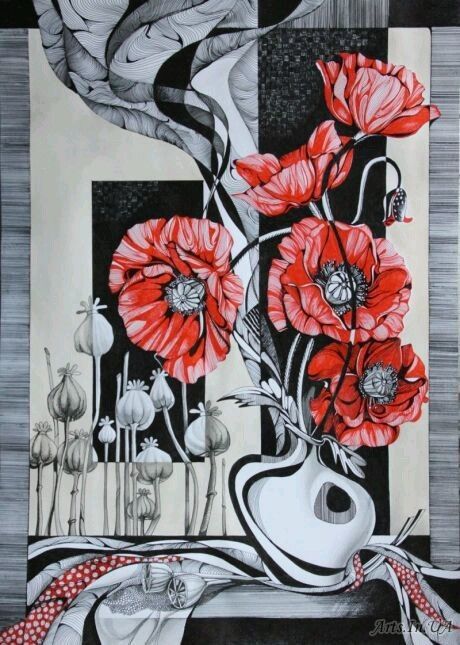 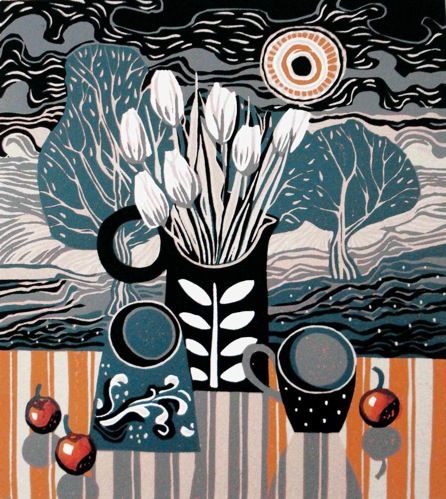 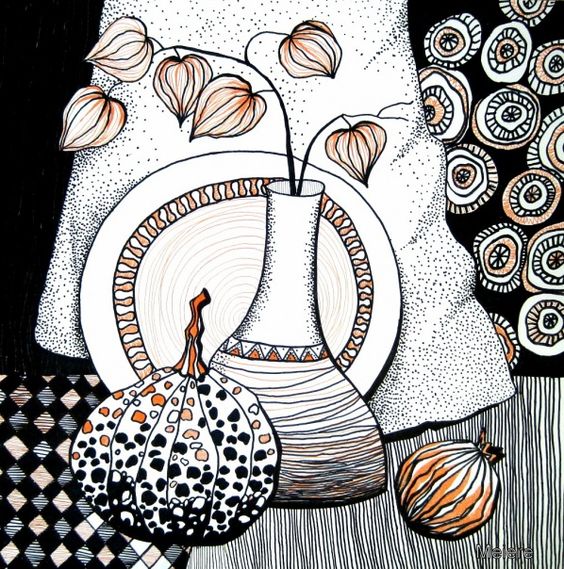 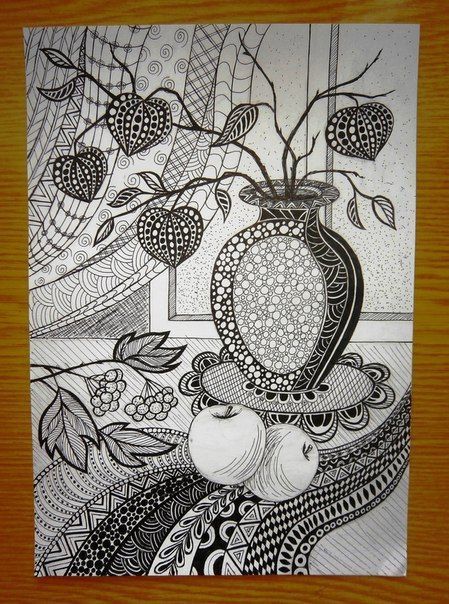 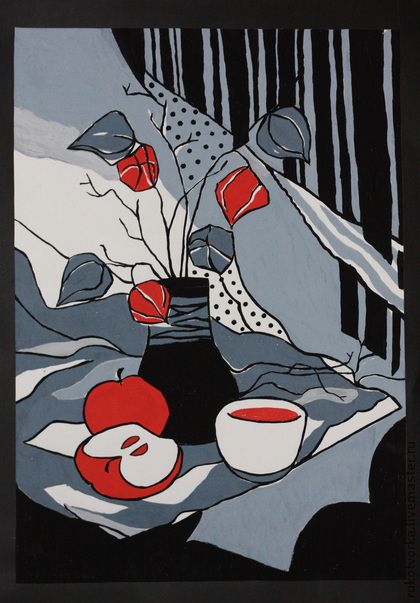 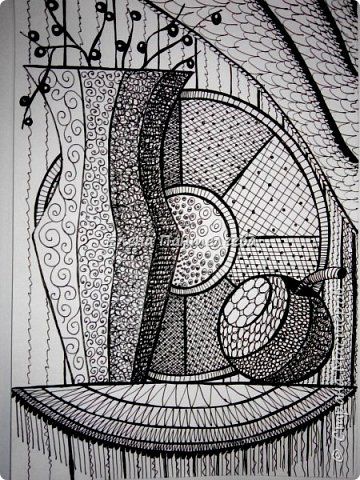 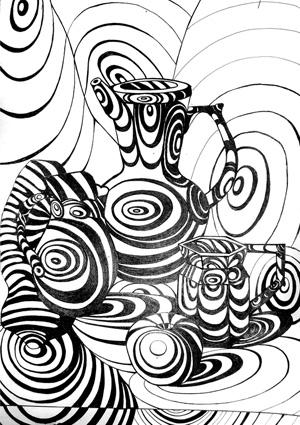 Рекомендована література:Берлач О. Графічні техніки в образотворчому мистецтві : навч. пос. Луцьк : Волинська обласна друкарня, 2022. 103 с.Куленко М. Я. Основи графічного дизайну : підручник.  Київ : Кондор, 2006. 492с.Нестеренко П. Історія українського екслібриса : видання друге доповнене/ Наукове видання. Київ : Темпора, 2016. 360с.Поліщук А. А. Теорія та практика графіки : навчальний посібник. Київ : унів. ім. Б. Грінченка, 2015. 212с.Резніченко М. І., Твердохлібова Я. М. Художня графіка. Змістові модулі 1, 2 : навч.-метод. посіб. для студентів худ.-граф. факультетів. Тернопіль : Навчальна книга – Богдан, 2011. 272 с.Хмельовський О., Костукевич С. Графіка й основи графічного мистецтва : навч. пос. Луцьк : Луцький державний технічний університет, 2003. 160с.Чирва О. Ч., Оленіна О. Ю Історія та теорія графічного мистецтва : конспект лекцій для здобувачів денної форми навчання першого (бакалаврського) рівня вищої освіти зі спеціальності 023 – Образотворче мистецтво, декоративне мистецтво, реставрація : Харків. нац. ун-т міськ. госп-ва ім. О. М. Бекетова.  Харків : ХНУМГ ім. О. М. Бекетова, 2021. 128 с.Юфімюк В. В. Основи графіки: конспект лекцій для здобувачів освітньо-професійної програми «Дизайн» галузі знань 02 Культура та мистецтво спеціальності 022 Дизайн денної форми навчання. – Луцьк : Луцький НТУ, 2019. –  52 с.Яремків М. Композиція: творчі основи зображення : навч. посіб.  Тернопіль : Підручники і посібники, 2016. 112 с.Гребенюк Г.Є. Основи композиції та рисунок : підручник для учнів проф.-техн. навч. закладів. Київ : Техніка, 1997. 221с. Нариси з історії українського дизайну ХХ століття : зб. статей / Ін-т проблем сучасного мистецтва НАМ України / Яковлєва М. І. та ін. Київ : Фенікс, 2012. 256 с. Соловйова Ю. О., Мкртічян О. А.  Українське мистецтво в історичному вимірі: навчально-методичний посібник. Харків : Точка, 2017. 89 с. Христенко В. Є Техніки авторського друку : навч. посіб. Харків : Колорит, 2004. 83с. Шевченко В. Я. Композиція плаката. Харків : Колорит, 2007. 134 с. Шевченко В. Е. Видавнича марка (логотип) як показник стилю друкованого видання: : Текст лекції для студентів Інституту журналістики з курсу "Художнє оформлення видання". Київ : Інститут журналістики, 2013. 32 с.